平成２８年熊本地震災害義援金にご協力ください！～大阪府スポーツ少年団から　　　熊本県・大分県スポーツ少年団へ～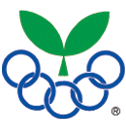 大阪府スポーツ少年団